Scheda Offerta EconomicaIl sottoscritto _________________________________________________________________ nato a  ____________________________________ il ______________________________  Codice Fiscale (del dichiarante) ___________________________________________in qualità di (carica sociale)_______________________________________________della ditta (ragione sociale)_______________________________________________sede legale _________________________________________________________________ PEC __________________________________________________________________n. telefono _____________________________n. fax  __________________________Partita IVA__________________________ Codice Fiscale _______________________ OFFREIl seguente importo per 1 anno per le prestazione c.d. “a canone” indicate nel Capitolato Tecnico di gara:(in cifre) _________________________________________________(in lettere)____________________________________________________NB: indicare 3 cifre decimali. Non si terrà conto di eventuali cifre decimali oltre la terza.In caso di difformità tra il prezzo indicato in lettere e il prezzo indicato in cifre, si terrà conto del prezzo più vantaggioso per l’Amministrazione (R.D. 23 maggio 1924, n. 827).Il sottoscritto, ai sensi e per gli effetti di cui al DPR 445/2000, dichiara che:i costi della manodopera,  ex Art. 95 c. 10 del D. Lgs. 50/2016 e ss.mm.ii., sono pari a Euro_________________________________________gli oneri aziendali per l’adempimento delle disposizioni in materia di salute e sicurezza sui luoghi di lavoro,  ex Art. 95 c. 10 del D. Lgs. 50/2016 e ss.mm.ii., sono pari a Euro_________________________________________Luogo e Data 								     Timbro e Firma 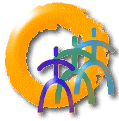 CEFPASPROCEDURA NEGOZIATA EX ART. 36 DEL D.LGS. 50/2016PER L’AFFIDAMENTO PER N. 1 ANNO DEI servizi di pulizia (aree interne ed esterne), MANUTENZIONE DEL VERDE, logistica e pest controlOfferta  Economica